Publicado en Madrid el 13/06/2019 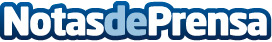 'Creamos Oportunidades en Hostelería’ de Fundación Mahou San Miguel logra el 89% de inserción laboralEn total, más de 700 jóvenes en desventaja social se han formado en Madrid, Bilbao, Burgos, Barcelona y Granada a través de este programaDatos de contacto:RedacciónNota de prensa publicada en: https://www.notasdeprensa.es/creamos-oportunidades-en-hosteleria-de Categorias: Nacional Sociedad Restauración Recursos humanos Consumo http://www.notasdeprensa.es